Утвержденопостановлением АдминистрацииТутаевского муниципального районаот _____________________№______ Проект межевания территории многоквартирного жилого дома,расположенного по адресу:Ярославская область, город Тутаев, улица Моторостроителей, дом 732020 год	СодержаниеОсновная частьОбщая частьПроект межевания территории многоквартирного жилого дома, расположенного по адресу: Ярославская область, город Тутаев, улица Моторостроителей, дом 73 разработан в виде отдельного документа в соответствии с Решением от 28.03.2019 № 47-г «Об утверждении Порядка подготовки и утверждения документации по планировке территории Тутаевского муниципального района» и на основании постановления Администрации Тутаевского муниципального района от 17.09.2020 г. № 621-п.При разработке использовалась следующая нормативно-правовая база:1. «Градостроительный кодекс Российской Федерации» от 29.12.2004г. №190-ФЗ (ред. от 27.12.2019);2.«Земельный кодекс Российской Федерации» от 25.10.2001г. №136-ФЗ (ред. от 27.12.2019);3. Федеральный закон «О кадастровой деятельности» от 24.07.2007 № 221-ФЗ;4. Федеральный закон «О введении в действие Земельного кодекса Российской Федерации» от 25.10.2001 N 137-ФЗ.5. Федеральный закон «О введении в действие Градостроительного кодекса Российской Федерации» от 29.12.2004 N 191-ФЗ.6. Федеральный закон «О введении в действие Жилищного кодекса Российской Федерации» от 29.12.2004 N 189-ФЗ.7. Свод правил СП 42.13330.2016 «СНиП 2.07.01-89. Градостроительство. Планировка и застройка городских и сельских поселений»;8.Генеральный план городского поселения Тутаев, Тутаевского муниципального района Ярославской области, утвержденный Решением Муниципального совета городского поселения Тутаев от 19.04.2018 г. №238.9. Правила землепользования и застройки городского поселения Тутаев, утвержденные Решением Муниципального Совета городского поселения Тутаев от 21.05.2008 №21 (в редакции решения Муниципального Совета городского поселения Тутаев от 19.12.2019 №56).10. Типовой проект 1- 464Д- 1я.12. Типовой проект 1-464-Д-2я.13. Проект жилого дома №1 в МКР-9 г.Тутаева. Заказ 312-81.1.1.1 Цель разработки проекта межеванияОпределение местоположения границ образуемого земельного участка с условным номером 76:21:010305:ЗУ1 и его формирование в кадастровом квартале 76:21:010305 как объекта государственного кадастрового учета;Установление красных линий:- для застроенных территорий, в границах которых не планируется размещение новых объектов капитального строительства;- в связи с образованием земельного участка, расположенного в границах территорий, применительно к которым не предусматривается осуществление деятельности по комплексному и устойчивому развитию территорий.Для обеспечения поставленных целей необходима ориентация на решение следующих задач:1.Выявление территории, на которой расположен данный многоквартирный дом, с элементами озеленения и благоустройства, предназначенные для обслуживания, эксплуатации и благоустройства данного дома;2.Определение площади земельного участка в соответствии с нормативными требованиями, а также исходя из местоположения сформированных и поставленных на кадастровый учет близлежащих земельных участков;3.Обеспечение условий эксплуатации объектов, расположенных в границах формируемого земельного участка;4.Формирование границ земельного участка, согласно с учетом нормативных требований.1.1.2 Результаты работы1.Определена территория, занятая многоквартирным домом;2.Определены объекты, функционально связанные с многоквартирным домом;3.Выявлены границы существующих земельных участков, границы зон с особыми условиями использования территории;4.Установлен вид разрешенного использования земельного участка в соответствии с Правилами землепользования и застройки городского поселения Тутаев.Описание формирования земельных участковпод многоквартирными жилыми домамиФормируемый земельный участок расположен в территориальной зоне Ж-1 (зона многоэтажной жилой застройки). Зона выделена для обеспечения правовых условий формирования жилых районов из многоэтажных домов (до 9 этажей, включая мансардный).В зоне допускается размещение отдельно стоящих, встроенных или пристроенных объектов социальной инфраструктуры и социального обслуживания, коммунально-бытового назначения, объектов истории и культуры, объектов здравоохранения, объектов образования, гаражей и стоянок автомобилей, объектов физической культуры и спорта, объектов, связанных с проживанием граждан и не оказывающих негативного воздействия на окружающую среду.Образование земельных участков в данной зоне осуществляется исключительно в соответствии с утвержденным проектом межевания территории.Вид разрешенного использования образуемых земельных участков – многоэтажная жилая застройка (код вида разрешенного использования- 2.6) («Документ градостроительного зонирования городского поселения город Тутаев. Правила землепользования и застройки городского поселения Тутаев». Утверждены решением Муниципального Совета городского поселения Тутаев от 21.05.2008 №21 в редакции от 19.12.2019 №56).Земельный участок образуется путем образования из земель государственной и муниципальной собственности. Для этого не требуется изъятия земель и земельных участков, а также перевод земель в иные категории. Границы существующих земельных участков при разработке проекта межевания не изменяются.Образуемый земельный участок 76:21:010305:ЗУ1 имеет непосредственный доступ к земельным участкам общего пользования- ул. Моторостроителей. Проект межевания территории был выполнен в соответствии с СП 30-101-98 «Методические указания по расчету нормативных размеров земельных участков в кондоминиумах». Нормативный размер земельного участка в кондоминиумах, в основу определения которого положен принцип выявления удельного показателя земельной доли для зданий разной этажности, рассчитывается путем умножения общей площади жилых помещений в данном кондоминиуме на удельный показатель земельной доли по формуле (1)Sнорм. к.= Sк.* У зд.                 (1)где:S норм. к. - нормативный размер земельного участка в кондоминиуме, м2.S к. - общая площадь жилых помещений в кондоминиуме, м2.У зд. - удельный показатель земельной доли для зданий разной этажности (СП 30-101-98, таблица приложения А).1.2.1 Определение нормативного размера земельного участка многоквартирного жилого дома, расположенного по адресу: ул. Моторостроителей, дом 73	Жилой дом 9-ти этажный, 144-квартирный, 4х-подъездный, со средней площадью квартиры 54,7 м2. Год строительства дома 1983-1984 г..	В соответствии с таблицей приложения А (СП 30-101-98 «Методические указания по расчету нормативных размеров земельных участков в кондоминиумах») удельный показатель земельной доли для 9-этажных зданий равен 0,98. Следовательно, нормативный размер земельного участка в соответствии с формулой (1) составит: (55,7м2* 144 кв.)*0,98= 7 860 м2Площадь :ЗУ1 принимаем 7 112 м2, ввиду сложившейся застройки.Исходные данные для подготовки проекта межеванияСведения об образуемых земельных участках и их частях1.5 Координаты поворотных точек границобразуемых земельных участков Заключение о соответствии разработанной документации требованиямзаконодательства о градостроительной деятельности	Документация по межеванию территории выполнена на основании правил землепользования и застройки в соответствии с требованиями технических регламентов, нормативов градостроительного проектирования, градостроительных регламентов с учетом границ зон с особыми условиями использования территорий.	На территории образуемого земельного участка не расположены: особо охраняемые природные территории, границы территорий объектов культурного наследия, границы лесничеств, лесопарков, участковых лесничеств, лесных кварталов, лесотаксационных выделов и частей лесотаксационных выделов.1.7 Графическая часть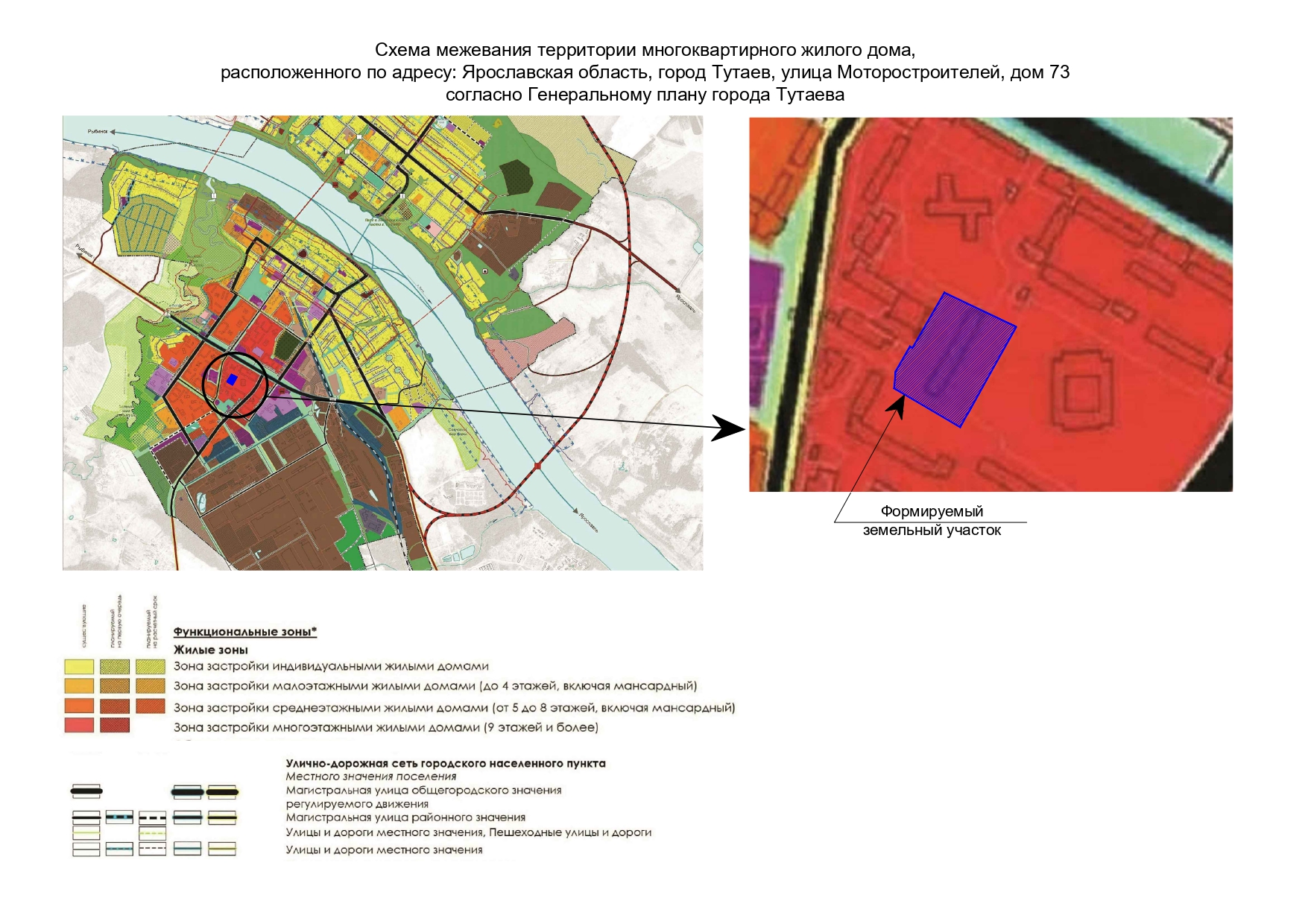 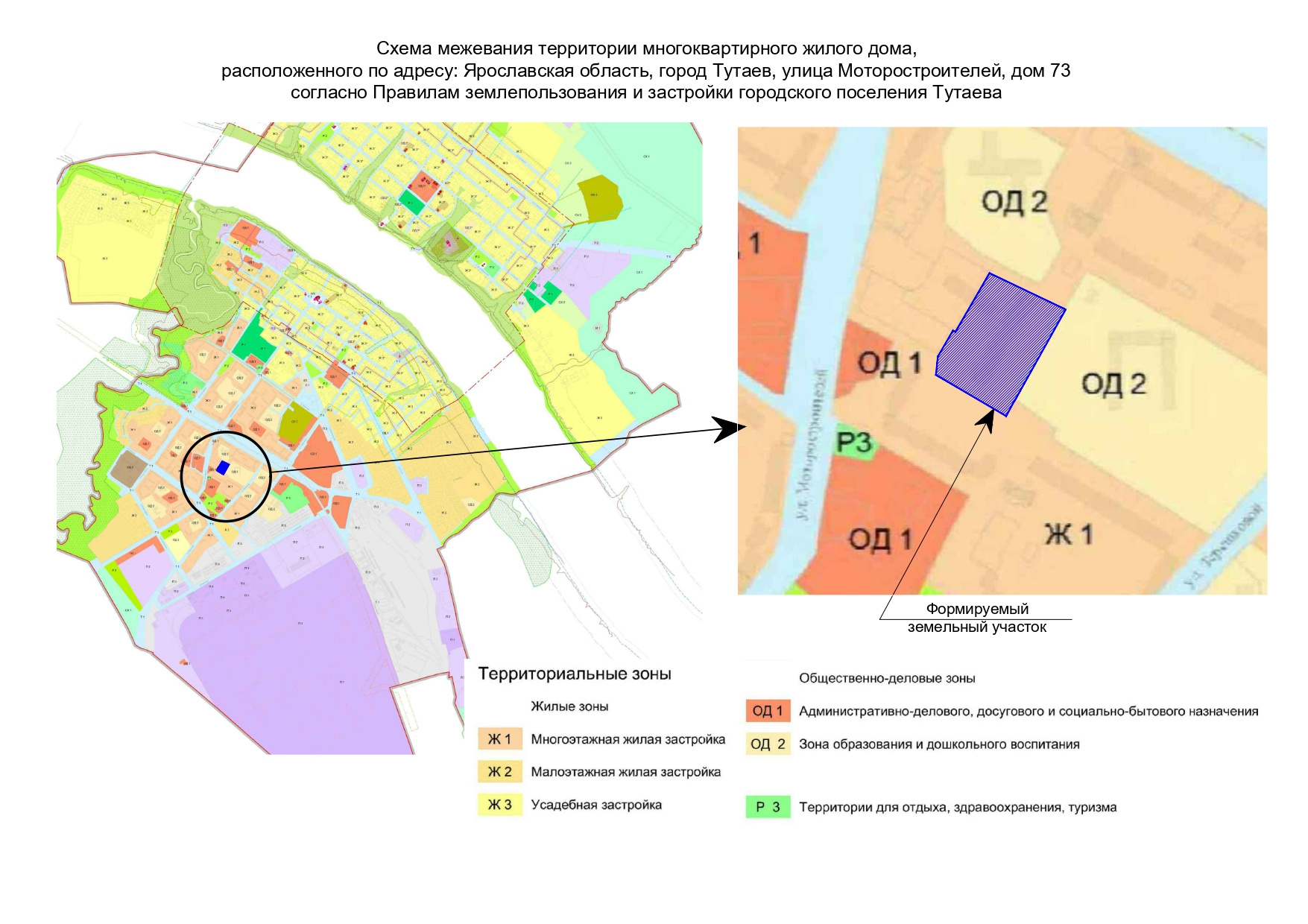 Схема межевания территории многоквартирного жилого дома, расположенного по адресу:Ярославская область, город Тутаев, улица Моторостроителей, дом 73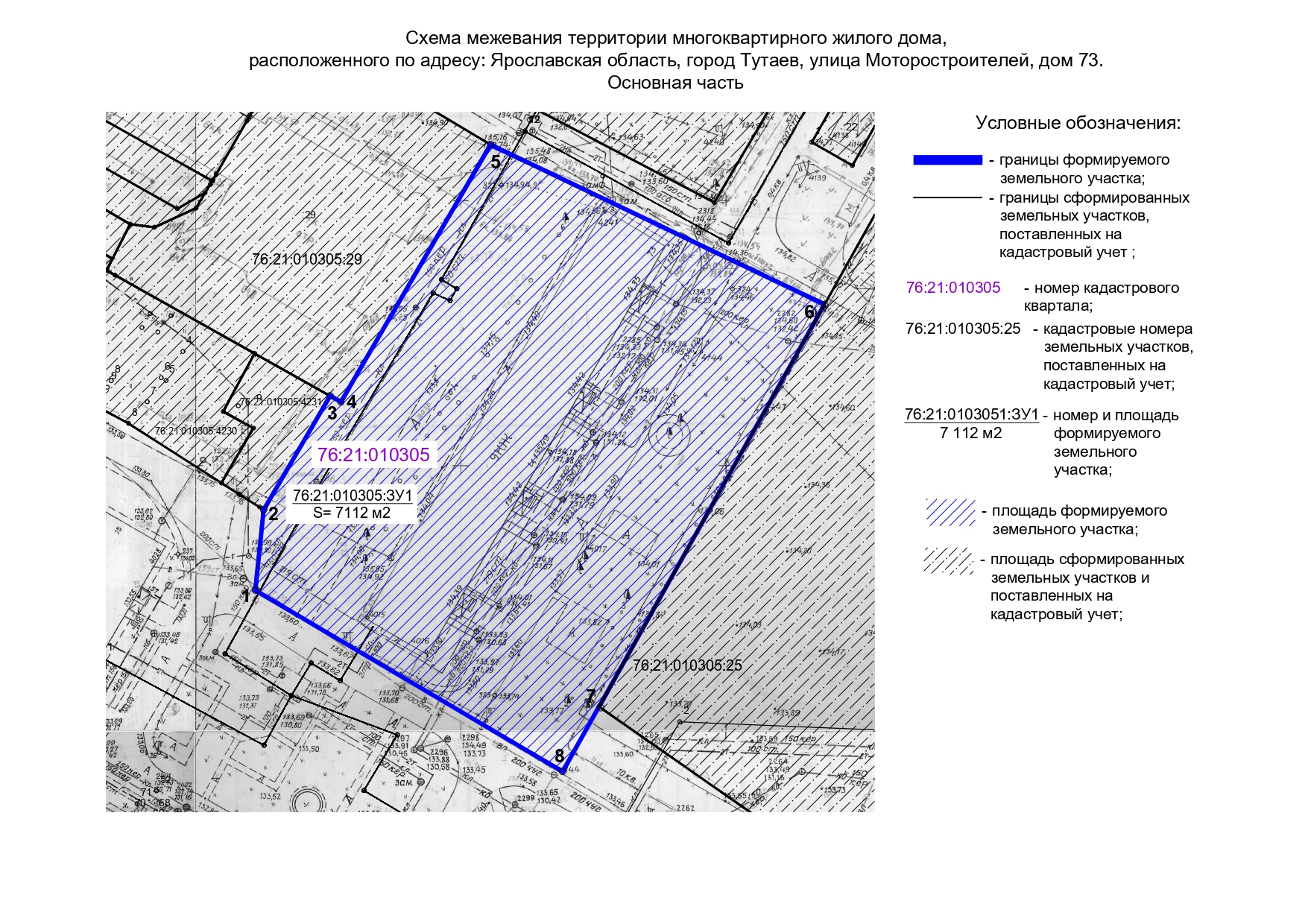 2. Материалы по обоснованиюСхема межевания территории многоквартирного жилого дома, расположенного по адресу:Ярославская область, город Тутаев, улица Моторостроителей, дом 73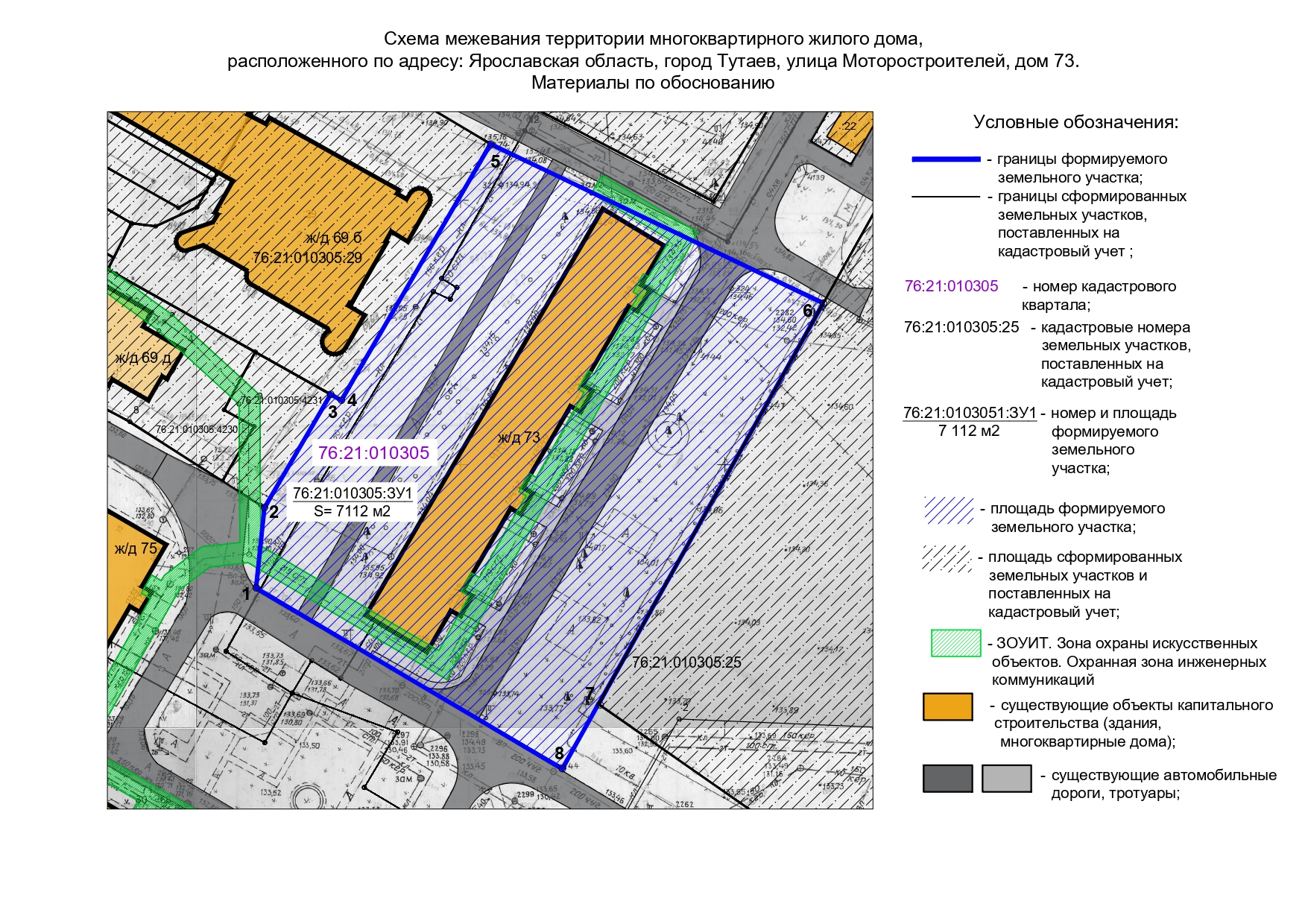 Местоположение существующих объектов капитального строительства: объекты капитального строительства на формируемых земельных участках отсутствуют.Границы особо охраняемых природных территорий: на территории формируемых земельных участков особо охраняемых природных территорий не расположено. Разработка схемы границ особо охраняемых природных территорий не требуется.Границы территорий объектов культурного наследия: на территории формируемых земельных участков объектов культурного наследия не выявлено.Границы лесничеств, участковых лесничеств, лесных кварталов, лесотаксационных выделов или частей лесотаксационных выделов: границы лесничеств, участковых лесничеств, лесных кварталов, лесотаксационных выделов или частей лесотаксационных выделов на территории формируемых земельных участков не расположено.№ п/пРазделы проекта межеванияНомера листов1231Основная часть:31.1Общая часть41.1.1Цель разработки проекта межевания41.1.2Результаты работы51.2Описание формирования земельных участков под многоквартирными жилыми домами51.2.1Определение нормативного размера земельного участка многоквартирного жилого дома, расположенного по адресу: ул. Моторостроителей, дом 7361.3Исходные данные для подготовки проекта межевания61.4Сведения об образуемых земельных участках и их частях61.5Координаты поворотных точек границ образуемых земельных участков71.6Заключение о соответствии разработанной документации требованиям законодательства о градостроительной деятельности71.7Графическая часть8Схема межевания территории многоквартирного жилого дома,расположенного по адресу: Ярославская область, город Тутаев, улица Моторостроителей, дом 73 согласно Генеральному плану города Тутаева9Схема межевания территории многоквартирного жилого дома, расположенного по адресу: Ярославская область, город Тутаев, улица Моторостроителей, дом 73 согласно Правилам землепользования и застройки городского поселения Тутаева10Схема межевания территории многоквартирного жилого дома, расположенного по адресу: Ярославская область, город Тутаев, улица Моторостроителей, дом 73112Материалы по обоснованию12Схема межевания территории многоквартирного жилого дома, расположенного по адресу: Ярославская область, город Тутаев, улица Моторостроителей, дом 7313№ п/пНаименование документаРеквизиты документа1231Топографическая съемка М1:500, выданная управлением архитектуры и градостроительства Тутаевского муниципального района2Правила землепользования и застройки городского поселения Тутаев. Карта градостроительного зонирования3Генеральный план городского поселения Тутаев4Документ градостроительного зонирования городского поселения город Тутаев. Правила землепользования и застройки городского поселения Тутаевутверждены решением Муниципального Совета городского поселения Тутаев от 21.05.2008 №21 в редакции от 19.12.2019 №565Сведения государственного кадастра недвижимости (ГКН) о земельных участках, границы которых установлены в соответствии с требованиями земельного законодательства.6Проект жилого дома №1 в МКР-9 г.ТутаеваЗаказ 312-81Список образуемых земельных участков:Список образуемых земельных участков:Список образуемых земельных участков:Список образуемых земельных участков:Список образуемых земельных участков:Список образуемых земельных участков:Список образуемых земельных участков:Список образуемых земельных участков:№ п/пНомер земельного участкаНомер сущ. кадастрового кварталаПлощадь участка в соответствии с проектом, м2Сведения о правахВид разрешенного использования в соответствии с проектомКатегория земельМестоположение земельного участка176:21:010305:ЗУ176:21:0103057 112Сведения отсутствуютМногоэтажная жилая застройкаЗемли населённых пунктовгород Тутаев, улица Моторостроителей, дом 73№ точкиКоординатыКоординаты№ точкиХYУчасток №1 с к.н. 76:21:010305:ЗУ1Участок №1 с к.н. 76:21:010305:ЗУ1Участок №1 с к.н. 76:21:010305:ЗУ1Н 1401575.231307223.80Н 2401590.61307225.39Н 3401612.311307238.08Н 4401611.161307240.11Н 5401660.261307268.71Н 6401629.761307332.42Н 7401553.011307289.37Н 8401540.601307282.42